Using the Communication Access SymbolThe Communication Access Symbol can be used anywhere, anytime and by anyone.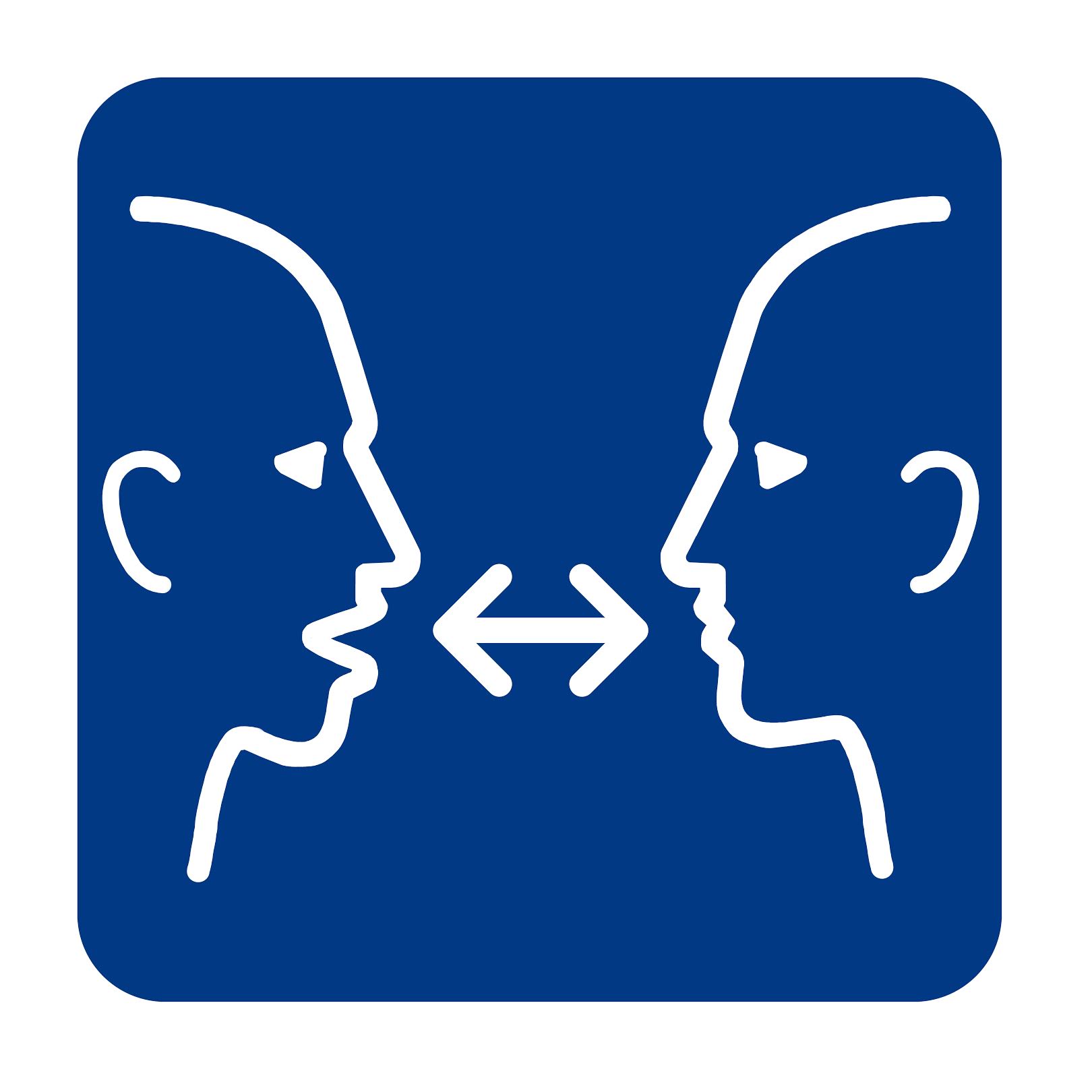 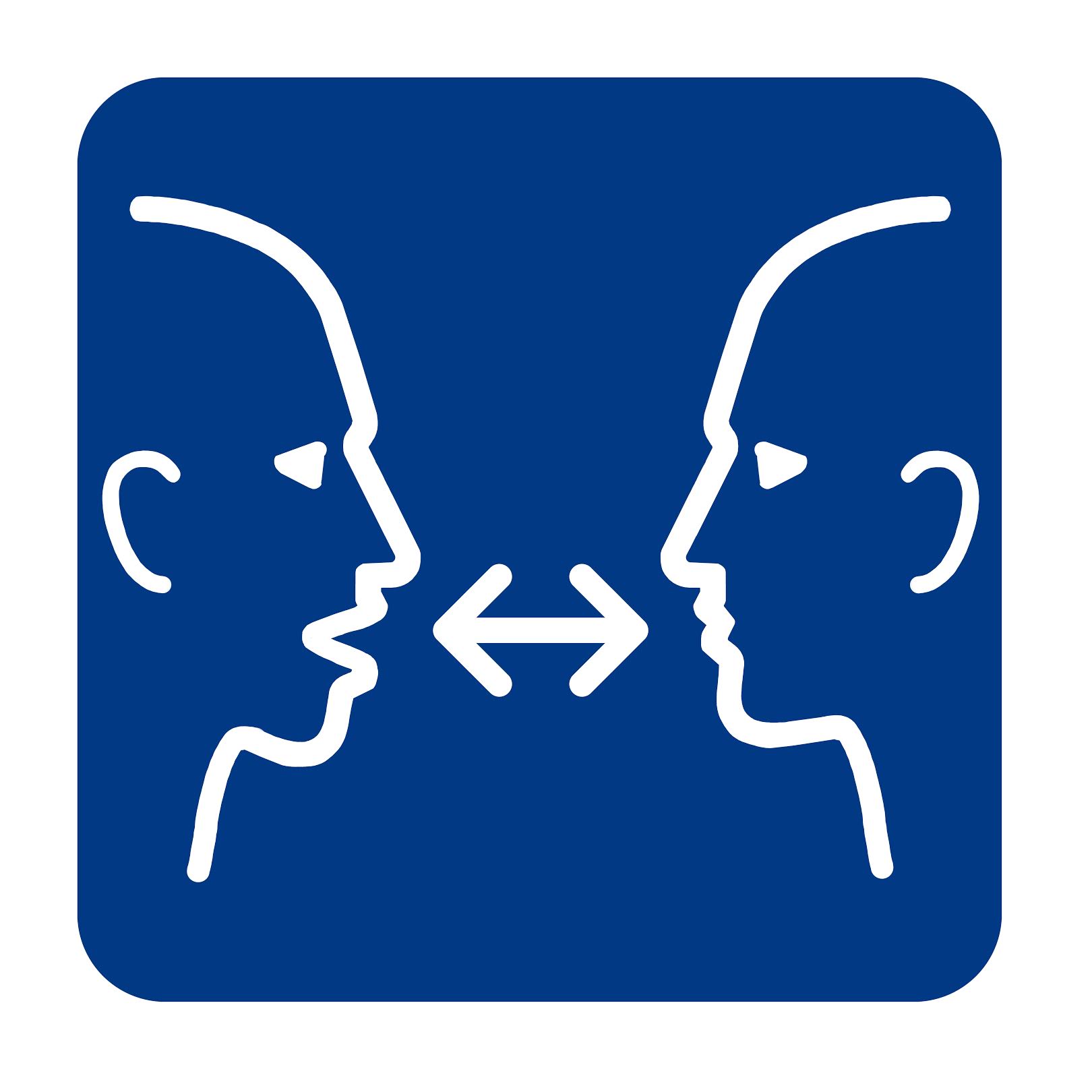 Show the symbol to raise awareness about:Communication access rightsDifferent ways that people communicateWhat people can do when communicating with individuals who have communication disabilitiesHow to make businesses and organizations communication accessibleOrganizations can show the symbol to tell customers, clients and patients that they:Welcome people with communication disabilitiesAre willing and able to interact with people who have communication disabilities If applicable to the organization, they know how to:communicate with people over the telephone and/or make alternate arrangementsmake text, print and e-communications accessible provide written forms in ways that people can understand, complete and signmake meetings and public events communication accessibleIn critical communication situations, they have access to:trained communication assistantsemergency picture, alphabet and other communication toolsMore information: www.communication-access.org